NOMBRES COMPLEXES – Chapitre 1/2Partie 1 : Forme algébrique et conjugué (Rappels) 	1) Forme algébrique d’un nombre complexeDéfinition : On appelle forme algébrique d'un nombre complexe  l'écriture  avec  et  réels.Vocabulaire :Le nombre  s'appelle la partie réelle et la nombre  s'appelle la partie imaginaire. On note :   et .2) Conjugué d'un nombre complexeDéfinition : Soit un nombre complexe .On appelle nombre complexe conjugué de , le nombre, noté , égal à .Méthode : Résoudre une équation dans  Vidéo https://youtu.be/qu7zGL5y4vI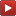 Résoudre dans  les équations suivantes : a)           b)             c) 	Correctiona) 		b) On pose : . L’équation s’écrit alors : 				    Donc :  et 				    Soit :  et 			  	    D’où : c) Donc :   ou  Les solutions sont donc  et .	3) AffixeDéfinitions :  et  sont deux nombres réels.- À tout nombre complexe , on associe son image, le point  de coordonnées  et tout vecteur  de coordonnées .- À tout point  et à tout vecteur, on associe le nombre complexe  appelé affixe du point  et affixe du vecteur .On note  et  Exemple : Vidéo https://youtu.be/D_yFqcCy3iE Le point  a pour affixe le nombre complexe .De même, le vecteur  a pour affixe .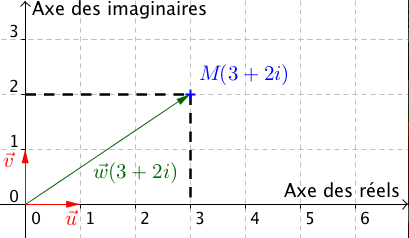 	4) Module d'un nombre complexeDéfinition : Soit un nombre complexe .On appelle module de , le nombre réel positif, noté , égal à . est un point d'affixe .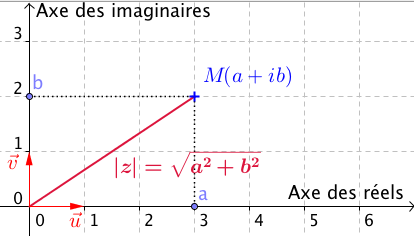 Alors le module de  est égal à la distance .	5) Argument d'un nombre complexeDéfinition : Soit un point  d'affixe  non nulle.On appelle argument de , noté  une mesure, en radians, de l'angle .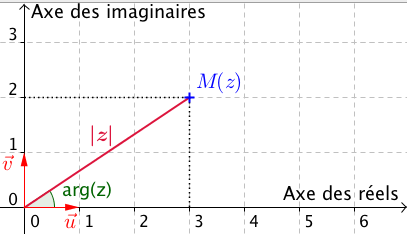 6) Forme trigonométrique d’un nombre complexeDéfinition : On appelle forme trigonométrique d'un nombre complexe  non nul l'écriture , avec .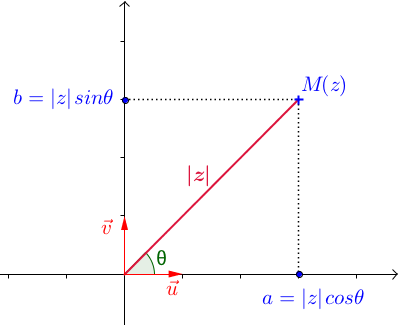 Partie 2 : Forme exponentielle d’un nombre complexe	1) DéfinitionDéfinition : Pour tout réel , on a : .Remarque : est le nombre complexe de module 1 et d'argument .Propriété : Démonstration :Cette relation a été établie en 1748 par le mathématicien suisse Leonhard Euler (1707 ; 1783). Elle possède la particularité de relier les grandes branches des mathématiques : l'analyse (avec le nombre e), l'algèbre (avec le nombre i) et la géométrie (avec le nombre ).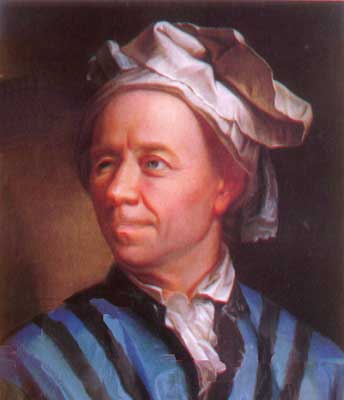 Exemples :Définition : Tout nombre complexe  non nul de module  et d'argument  s'écrit sous sa forme exponentielle .  Méthode : Passer de la forme algébrique à la forme exponentielle et réciproquement Vidéo https://youtu.be/WSW6DIbCS_0  Vidéo https://youtu.be/tEKJVKKQazA  Vidéo https://youtu.be/zdxRt5poJp0 1) Écrire les nombres complexes suivants sous la forme exponentielle : 	a) 		b) 		c) 2) Écrire les nombres complexes suivants sous la forme algébrique :       	a) 		b) 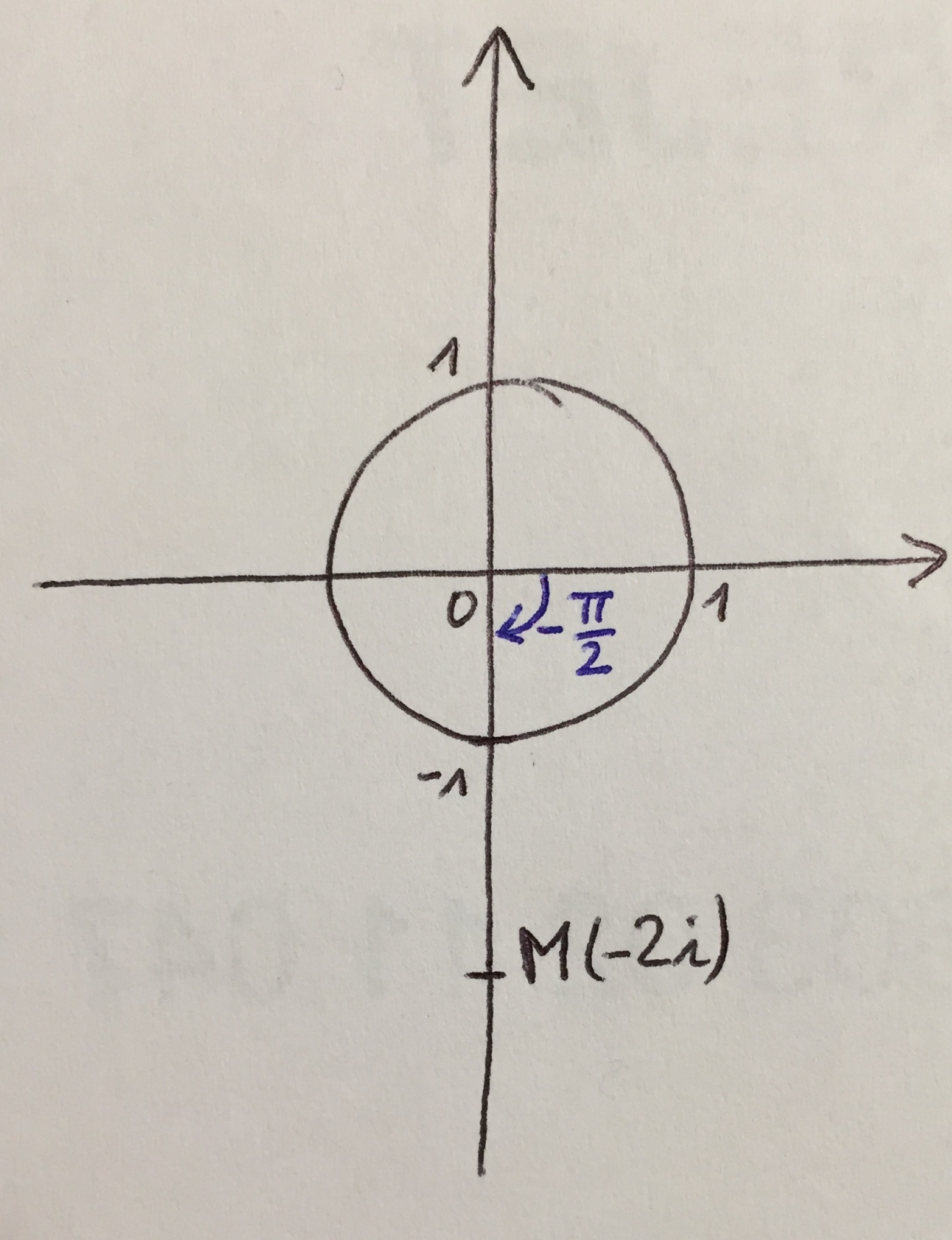 Correction 1) a) -  - Pour déterminer un argument de , on peut utiliser le cercle trigonométrique.On fait un petit schéma à main levée en plaçant le point  d’affixe  et on lit graphiquement qu’un argument de  est  .Ainsi, on a : .b) -  - On place le point  d’affixe  et on lit graphiquement qu’un argument de  est .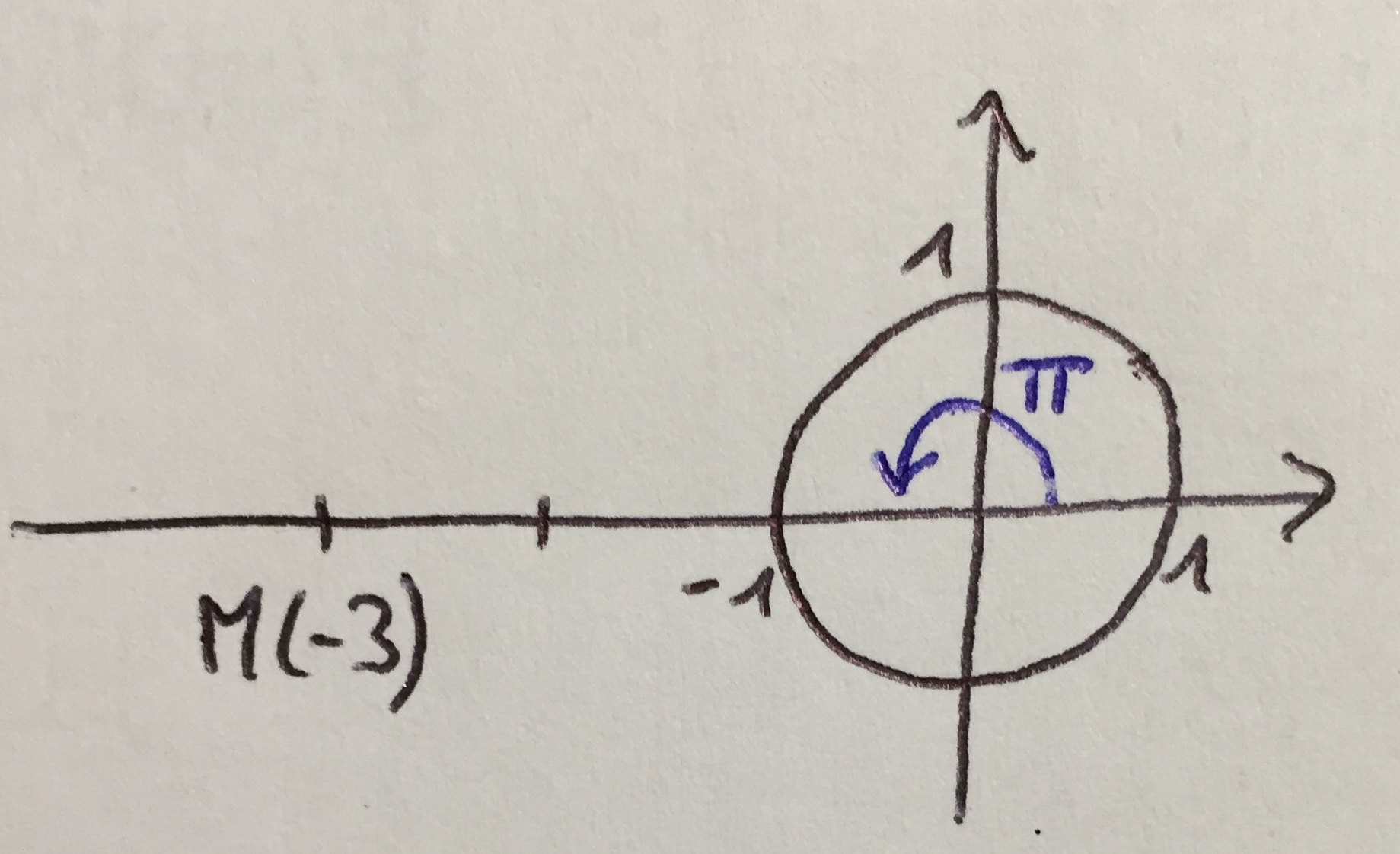 Ainsi, on a : .c) - Il n’est pas évident de déterminer graphiquement un argument de . La méthode consiste alors à calculer  :On cherche donc un argument  de  tel que : Comme, on a :L'argument   convient. Et ainsi :Soit : 	2) PropriétésPropriétés : Pour tous réels  et , a)            b)  c)  d)                       f) Méthode : Appliquer la notation exponentielle Vidéo https://youtu.be/8EVfyqyVBKc1) Déterminer la forme exponentielle de .2) En déduire la forme exponentielle des nombres suivants :     a)            b)            c) Correction1) 2) a)     b)     c) =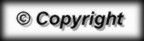 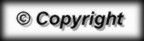 